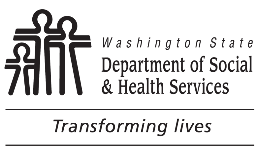 	RESIDENTIAL CARE SERVICES (RCS)	ADULT FAMILY HOME (AFH)	AFH Change in Licensed Bed Capacity - Decrease	RESIDENTIAL CARE SERVICES (RCS)	ADULT FAMILY HOME (AFH)	AFH Change in Licensed Bed Capacity - Decrease	RESIDENTIAL CARE SERVICES (RCS)	ADULT FAMILY HOME (AFH)	AFH Change in Licensed Bed Capacity - DecreaseThere is no fee to decrease the number of licensed beds.  There is NO REFUND of any portion of the per bed fee you paid.  You must have a minimum of two (2) licensed beds to be an Adult Family Home.Email the completed form to Business Operations and Analysis Unit (BOA) at RCSBOA@dshs.wa.gov or mailing it to BOA, PO Box 45600, Olympia WA 98504-5600. There is no fee to decrease the number of licensed beds.  There is NO REFUND of any portion of the per bed fee you paid.  You must have a minimum of two (2) licensed beds to be an Adult Family Home.Email the completed form to Business Operations and Analysis Unit (BOA) at RCSBOA@dshs.wa.gov or mailing it to BOA, PO Box 45600, Olympia WA 98504-5600. There is no fee to decrease the number of licensed beds.  There is NO REFUND of any portion of the per bed fee you paid.  You must have a minimum of two (2) licensed beds to be an Adult Family Home.Email the completed form to Business Operations and Analysis Unit (BOA) at RCSBOA@dshs.wa.gov or mailing it to BOA, PO Box 45600, Olympia WA 98504-5600. There is no fee to decrease the number of licensed beds.  There is NO REFUND of any portion of the per bed fee you paid.  You must have a minimum of two (2) licensed beds to be an Adult Family Home.Email the completed form to Business Operations and Analysis Unit (BOA) at RCSBOA@dshs.wa.gov or mailing it to BOA, PO Box 45600, Olympia WA 98504-5600. AFH NAMEAFH NAMEAFH LICENSE NUMBERCOUNTYLicensed bed change:	Capacity DECREASE of       beds	TOTAL number of beds to be licensed:       Name and phone number of the primary contact for questions:Licensed bed change:	Capacity DECREASE of       beds	TOTAL number of beds to be licensed:       Name and phone number of the primary contact for questions:Licensed bed change:	Capacity DECREASE of       beds	TOTAL number of beds to be licensed:       Name and phone number of the primary contact for questions:Licensed bed change:	Capacity DECREASE of       beds	TOTAL number of beds to be licensed:       Name and phone number of the primary contact for questions:PRINT NAMEPRINT NAMEPHONE NUMBER (WITH AREA CODE)DATEPRINT TITLEPRINT TITLEPHONE NUMBER (WITH AREA CODE)DATEFor ALTSA / RCS Use OnlyFor ALTSA / RCS Use OnlyFor ALTSA / RCS Use OnlyFor ALTSA / RCS Use OnlyPlease type or print clearly.  Answer all questions and follow all instructions.  Please refer to WAC 388-76-10030.  It is the responsibility of the licensee to submit a complete form and fee.  Contact 360-725-3700 if you have questions about this form.  This form may be photocopied.Please type or print clearly.  Answer all questions and follow all instructions.  Please refer to WAC 388-76-10030.  It is the responsibility of the licensee to submit a complete form and fee.  Contact 360-725-3700 if you have questions about this form.  This form may be photocopied.Please type or print clearly.  Answer all questions and follow all instructions.  Please refer to WAC 388-76-10030.  It is the responsibility of the licensee to submit a complete form and fee.  Contact 360-725-3700 if you have questions about this form.  This form may be photocopied.Please type or print clearly.  Answer all questions and follow all instructions.  Please refer to WAC 388-76-10030.  It is the responsibility of the licensee to submit a complete form and fee.  Contact 360-725-3700 if you have questions about this form.  This form may be photocopied.